Досуг ко дню Матери «Встреча в стране детства» в средней группе.Воспитатели с детьми приготовили концерт для мам и бабушек.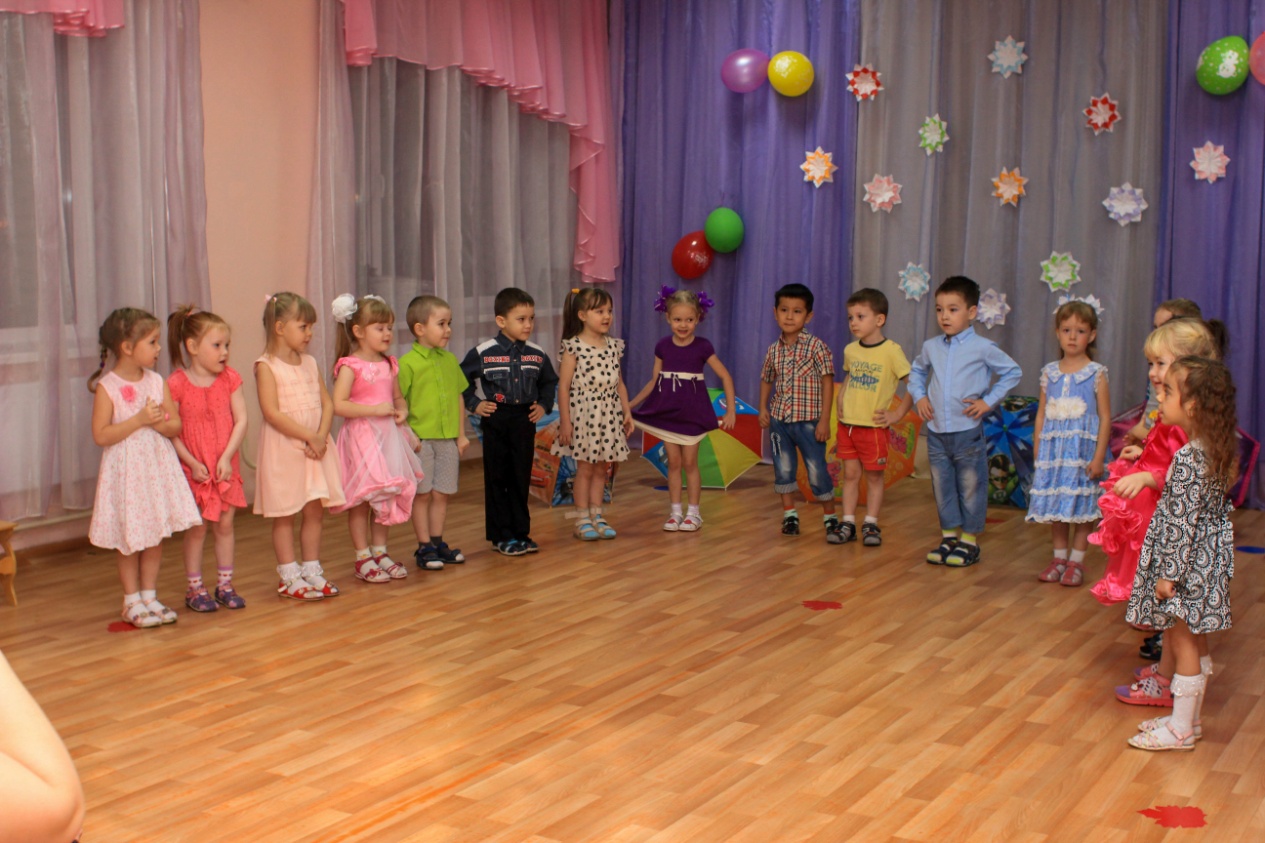 Дети читают стихи для мам.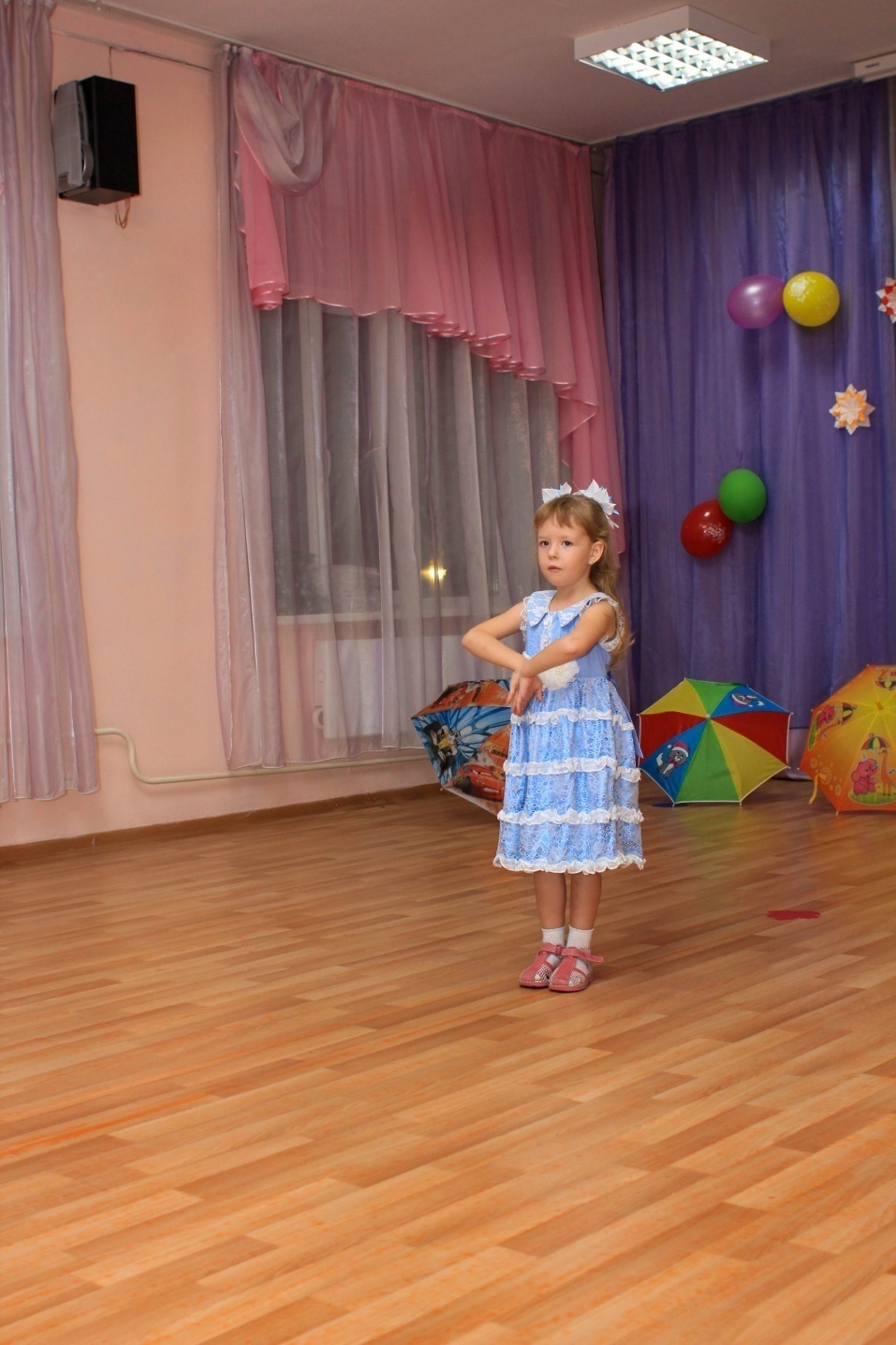 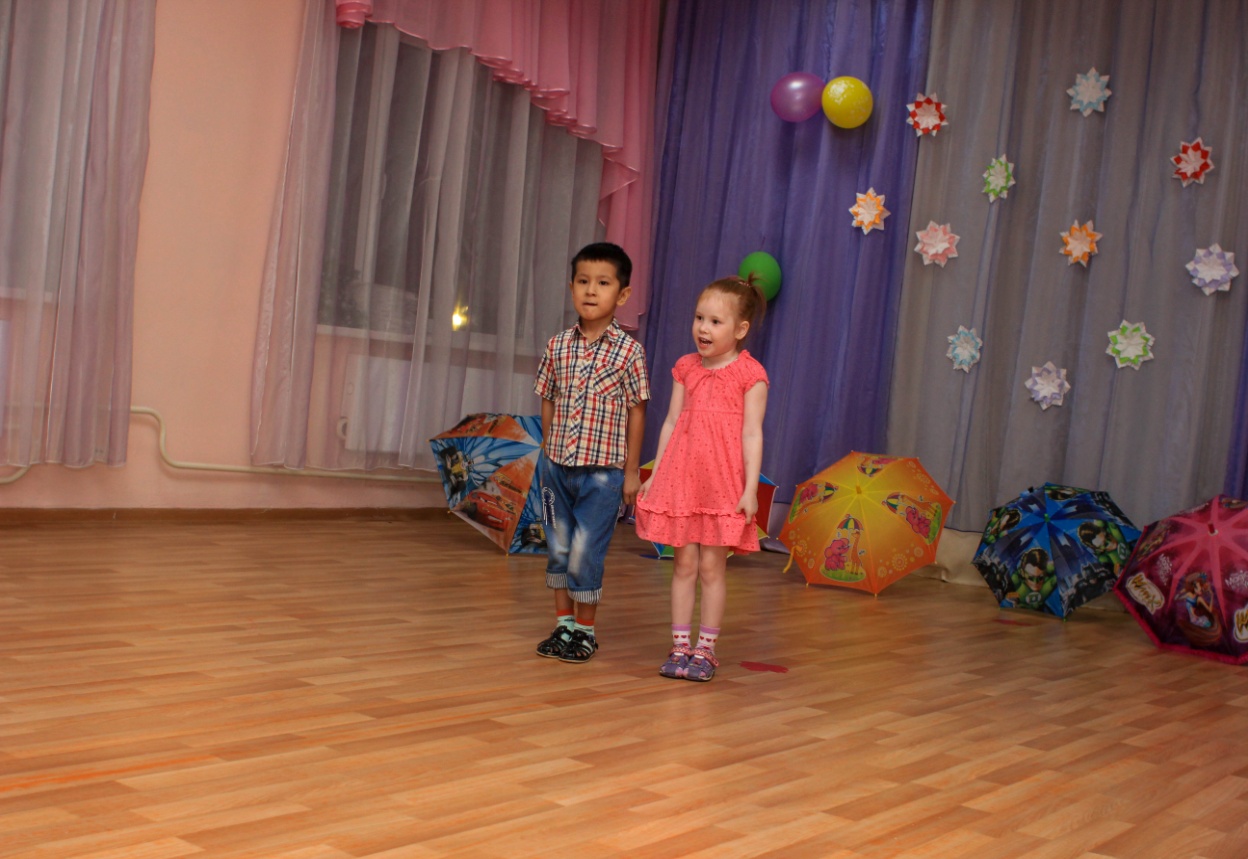 Танцуют для мам танец с зонтиками.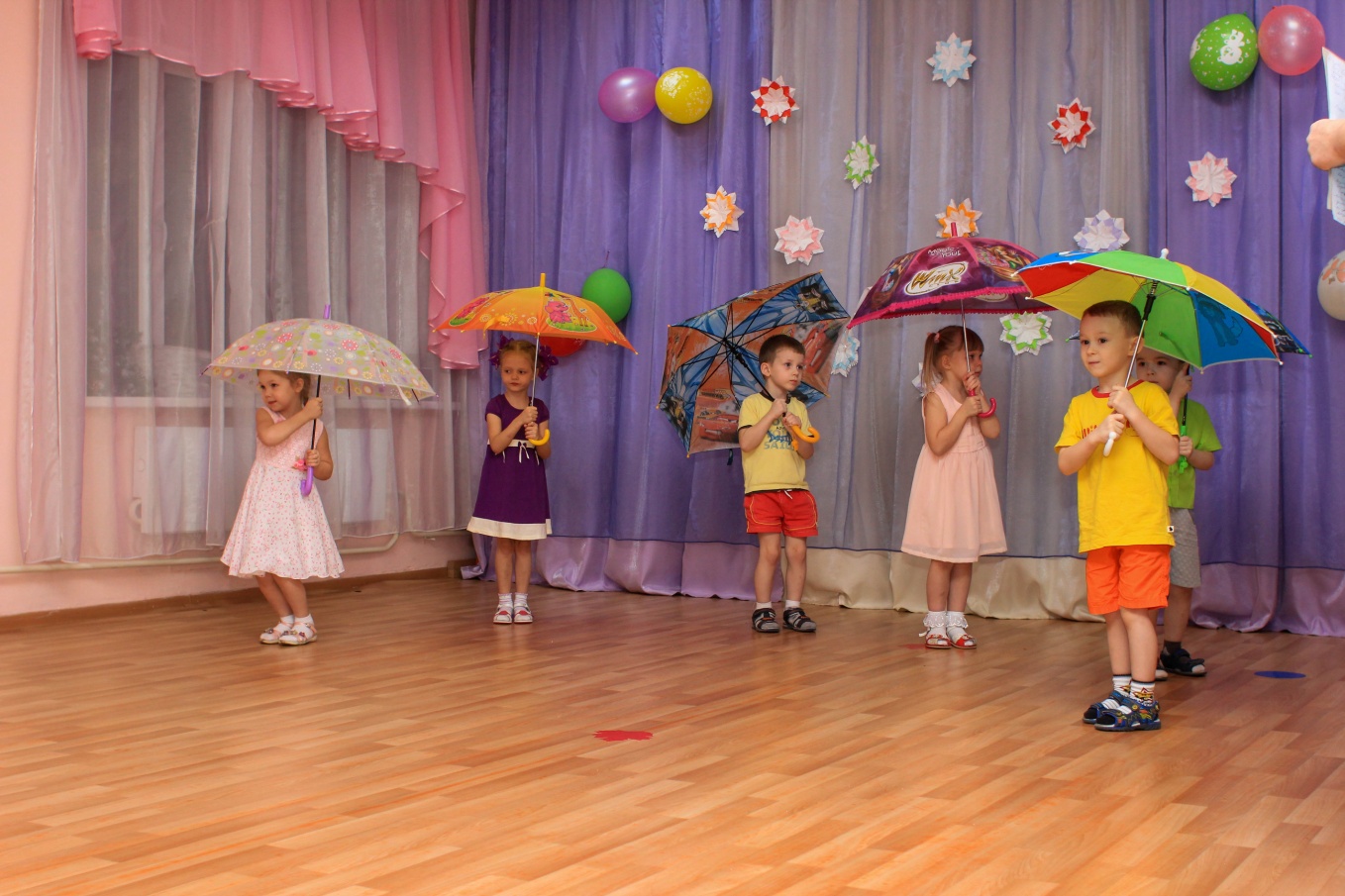 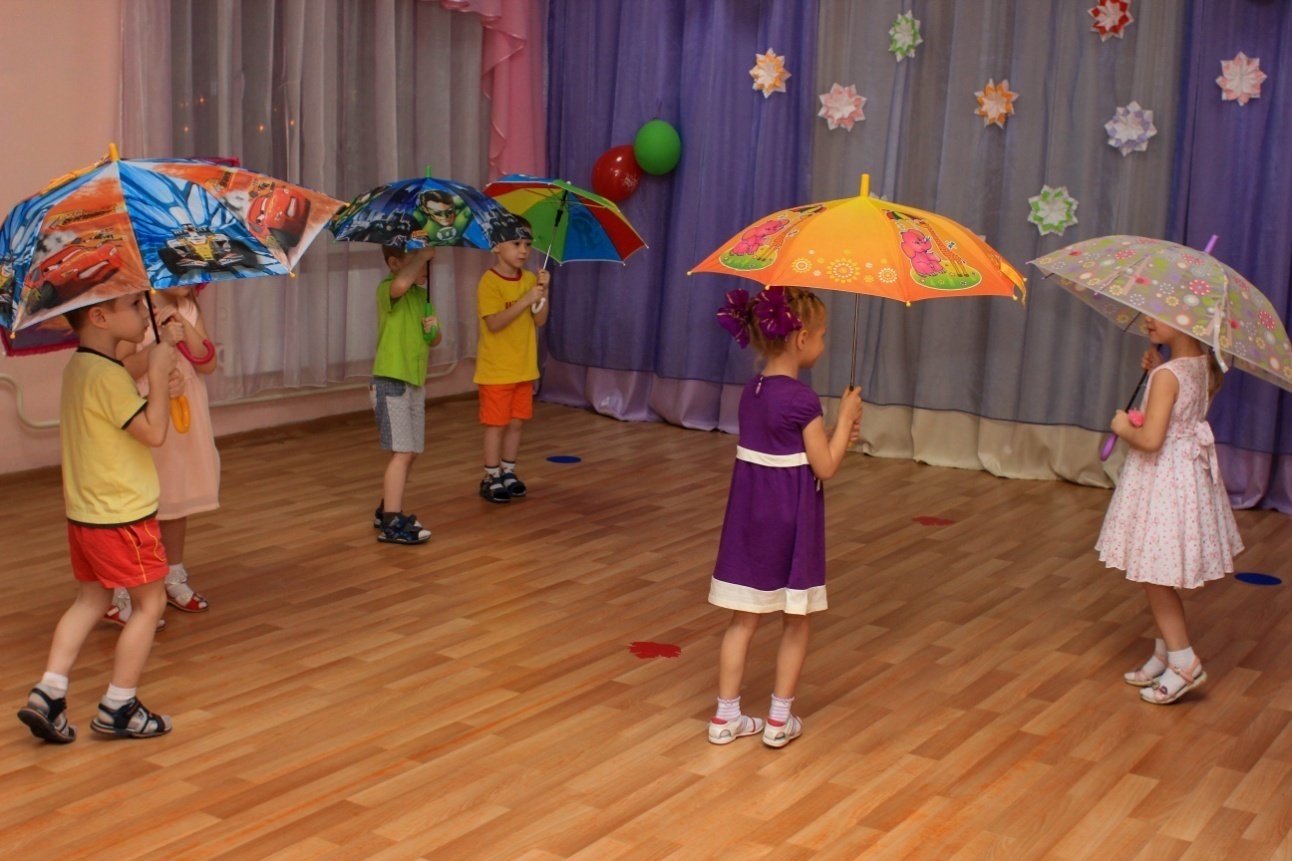 Мамы поют колыбельные песни, которые пели своим детям.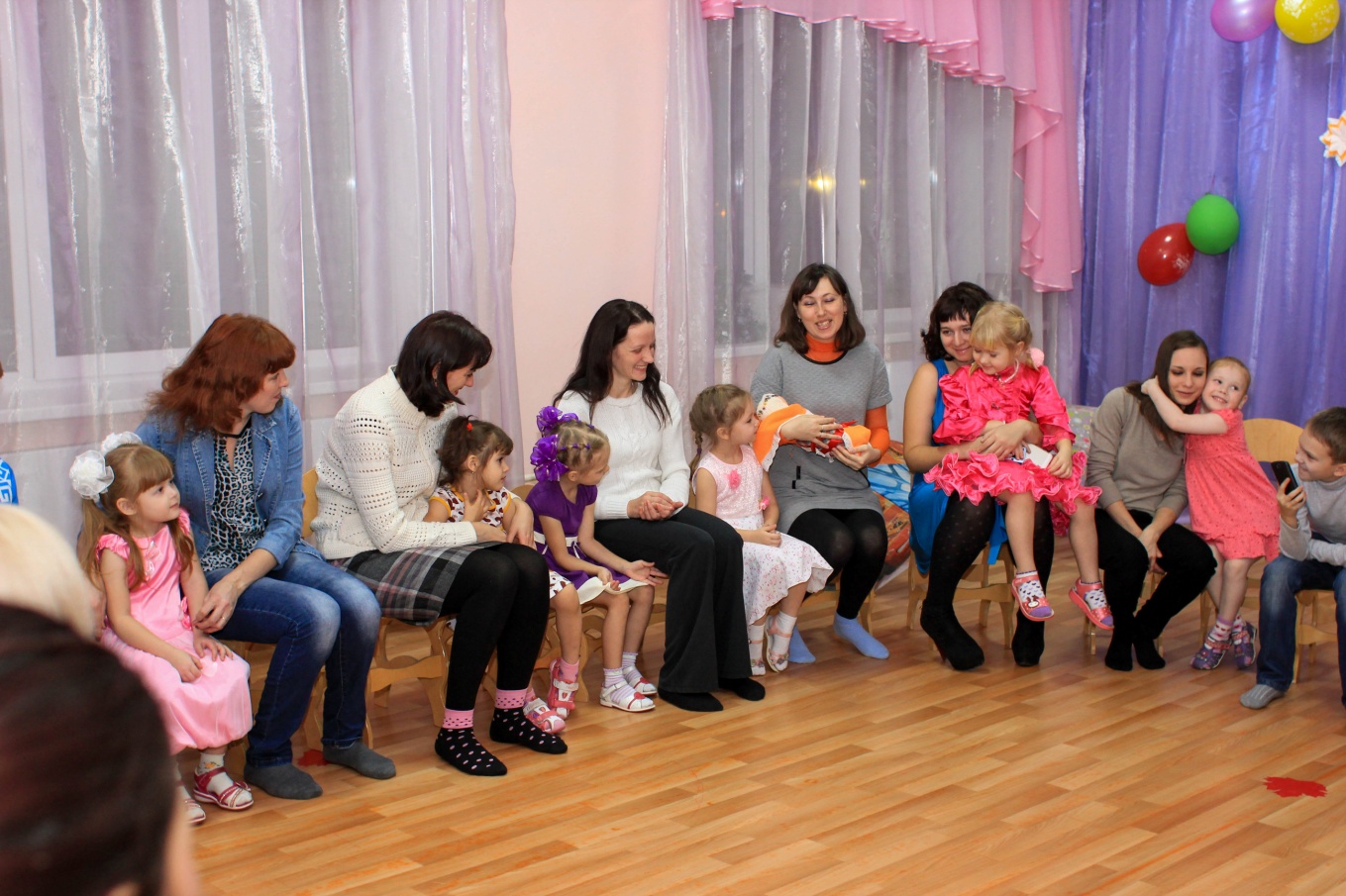 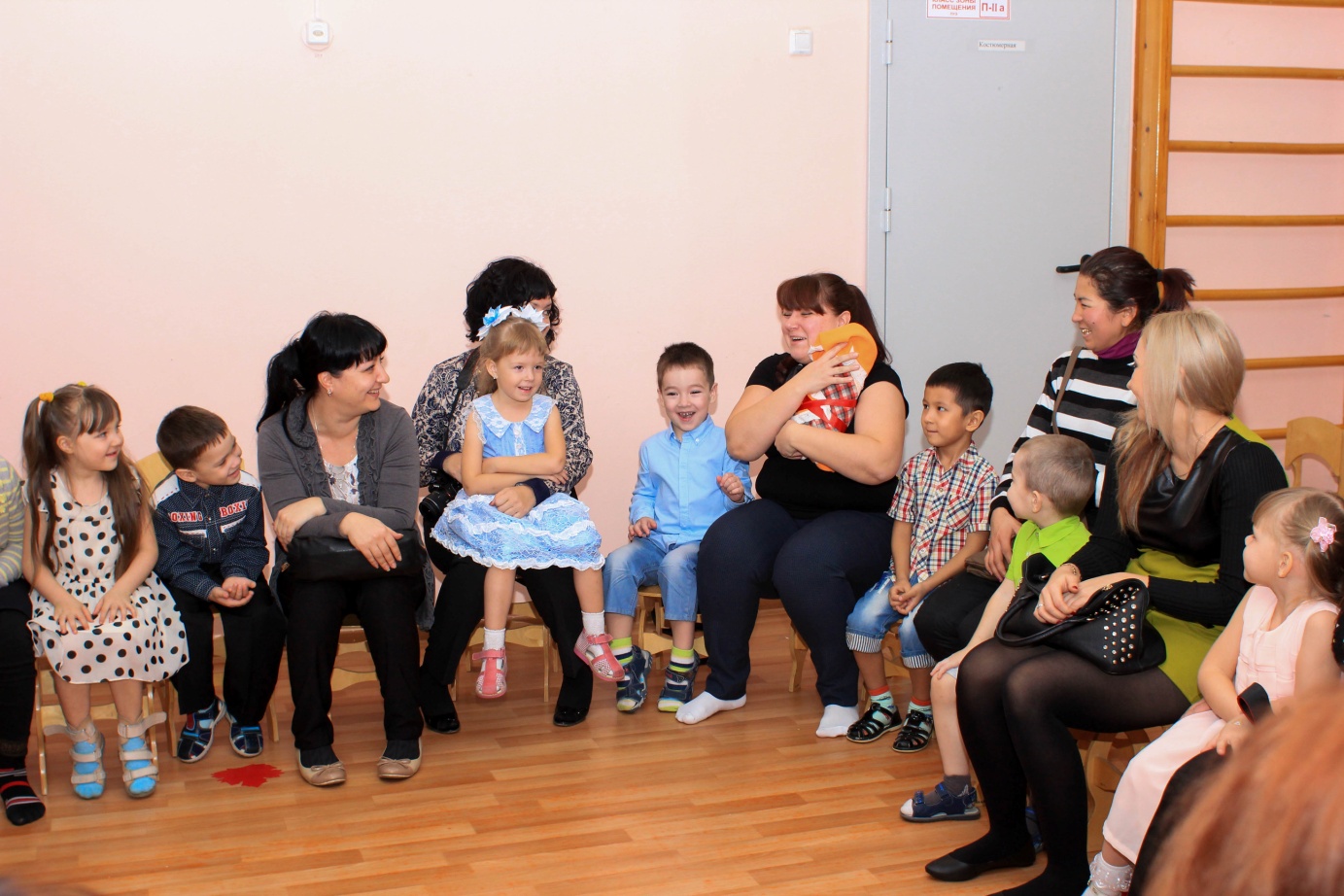 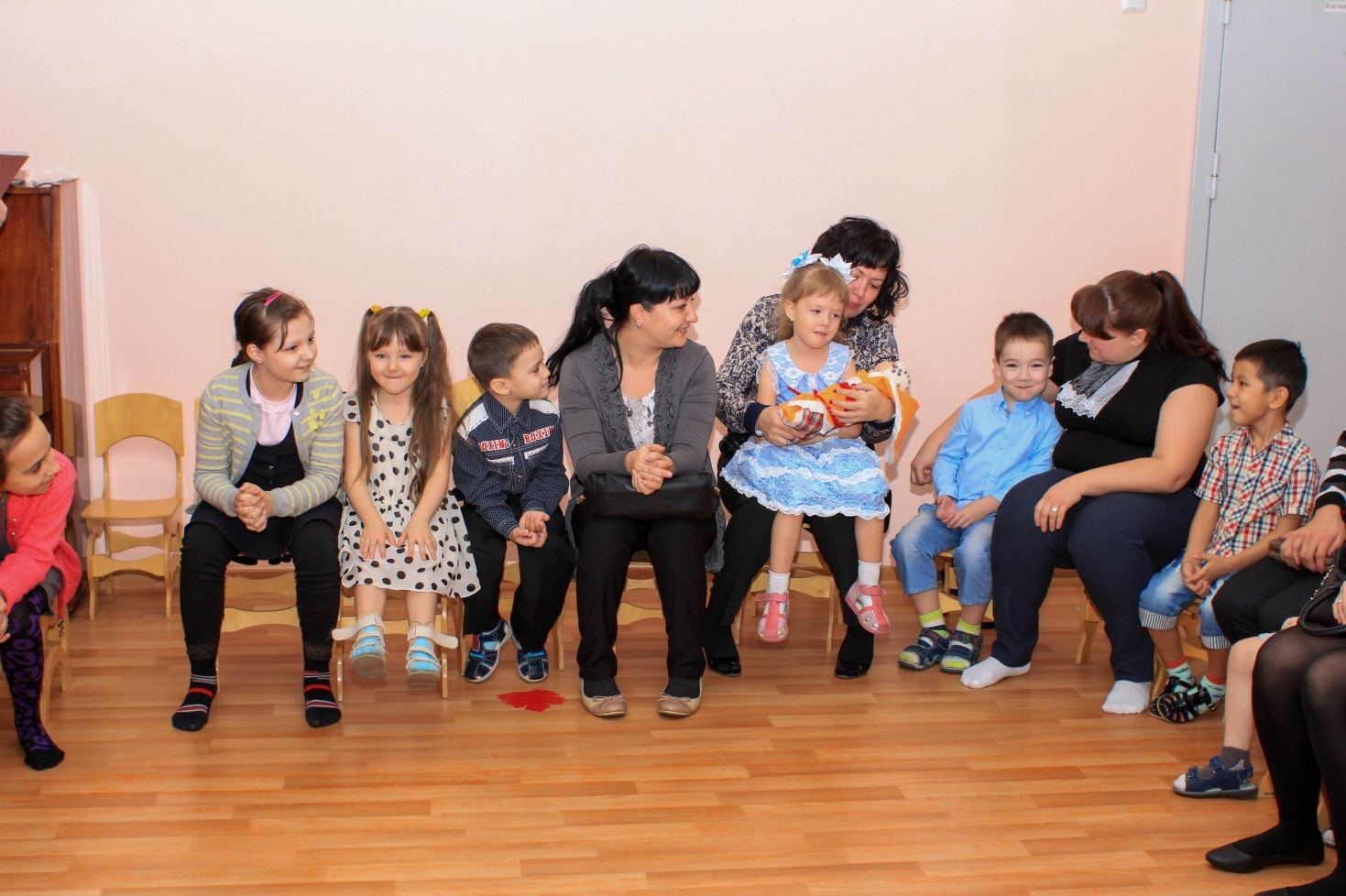 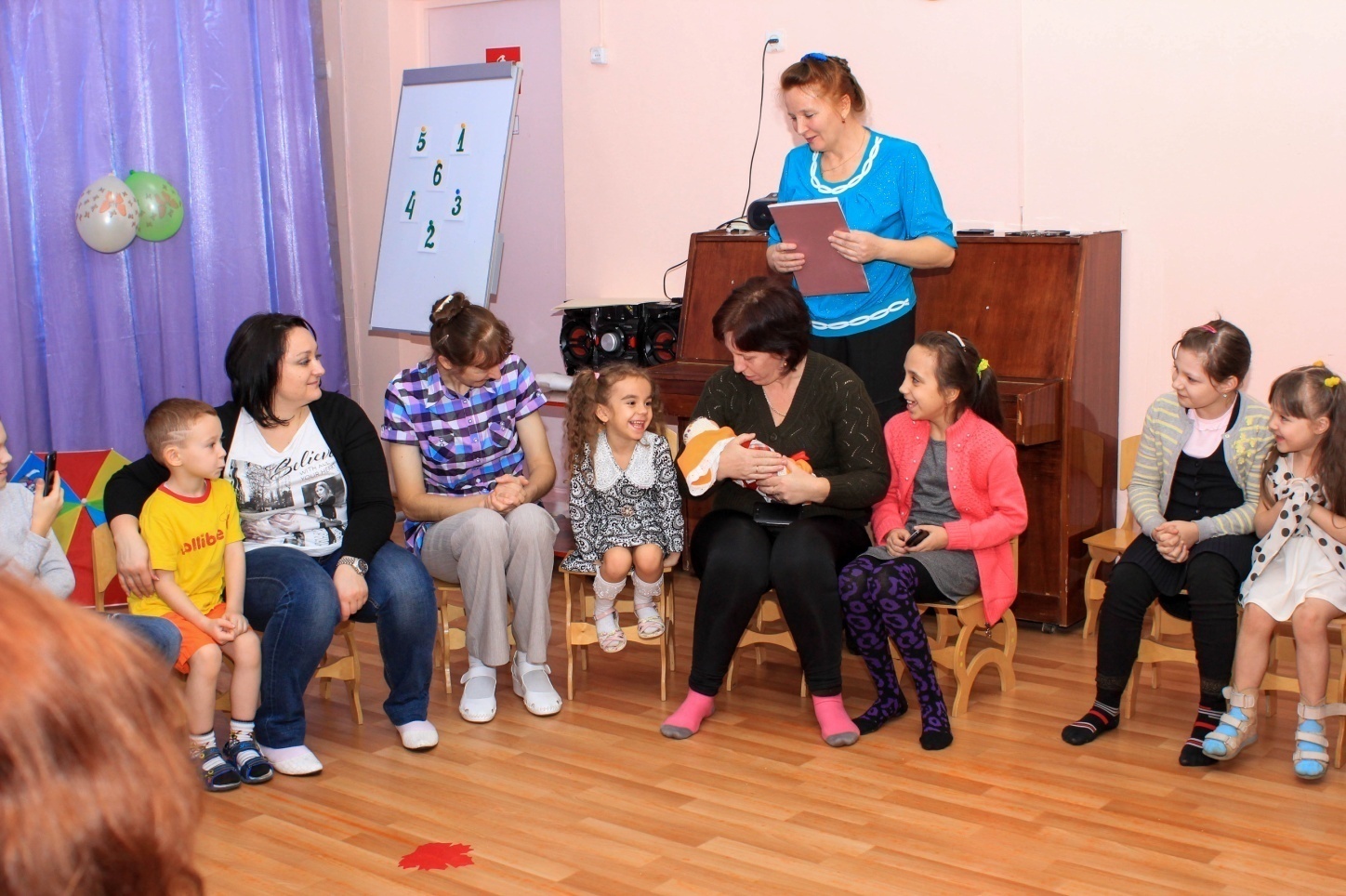 Поиграй со мною мама.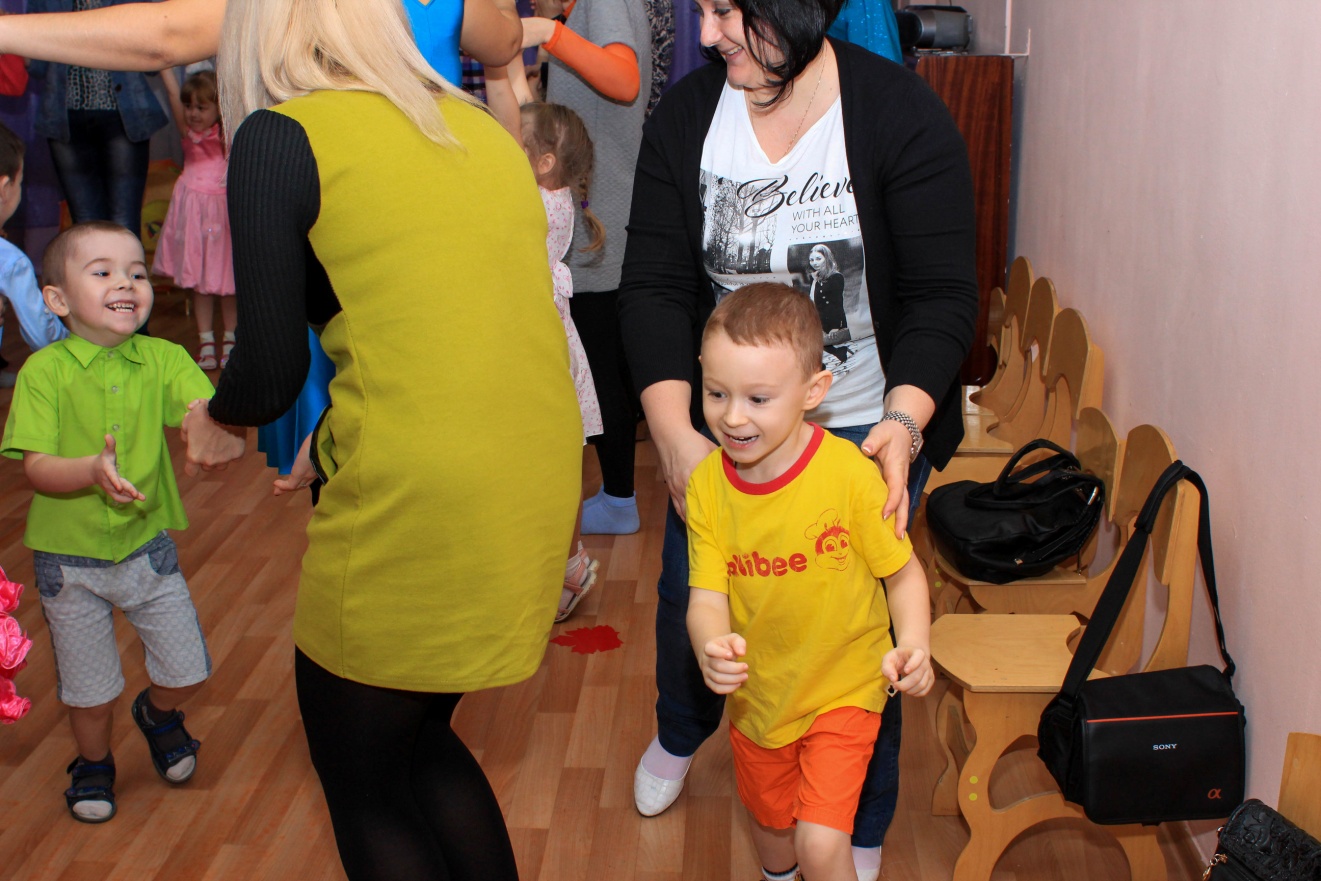 Играем в игру «Мышеловка».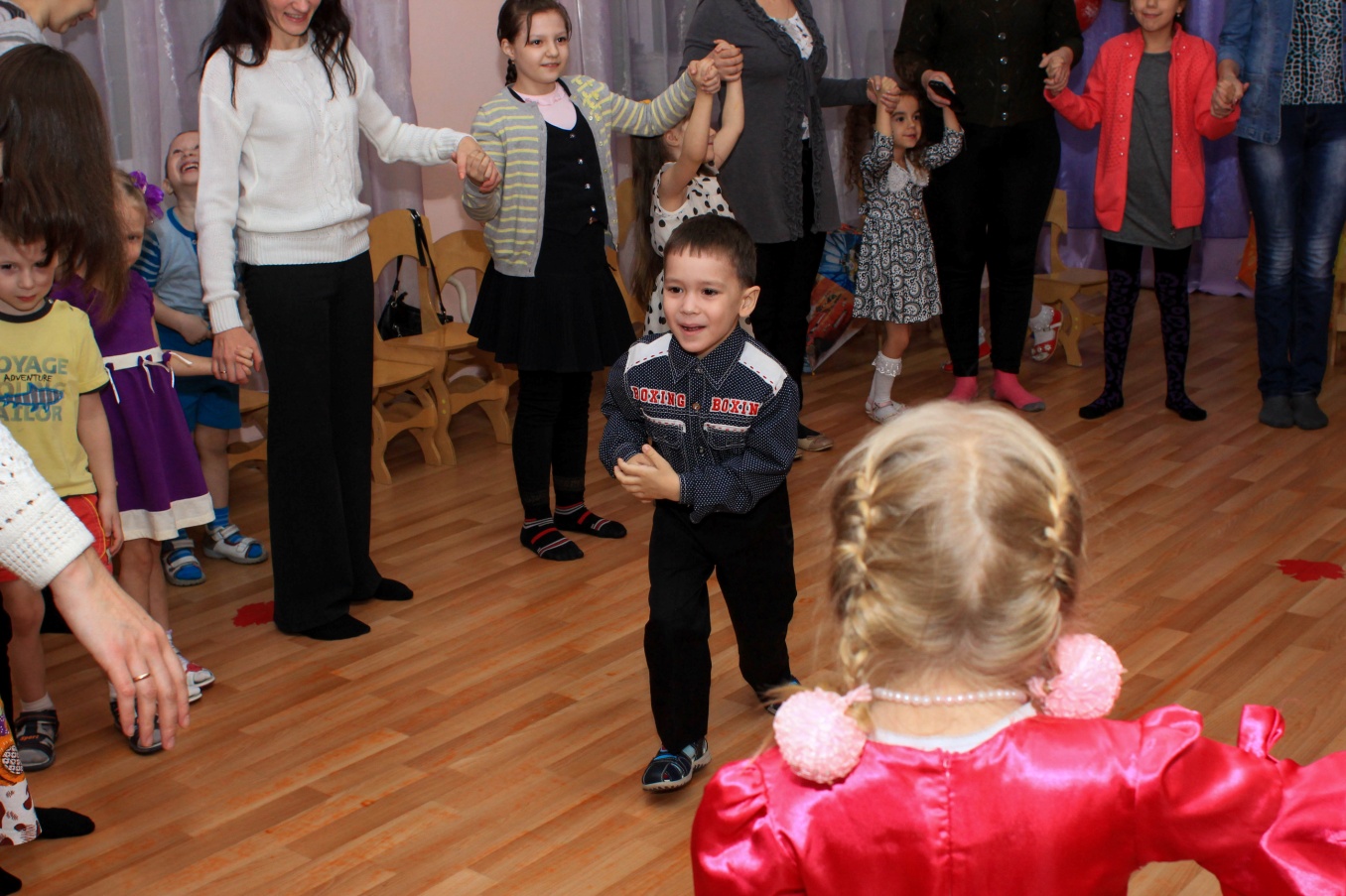 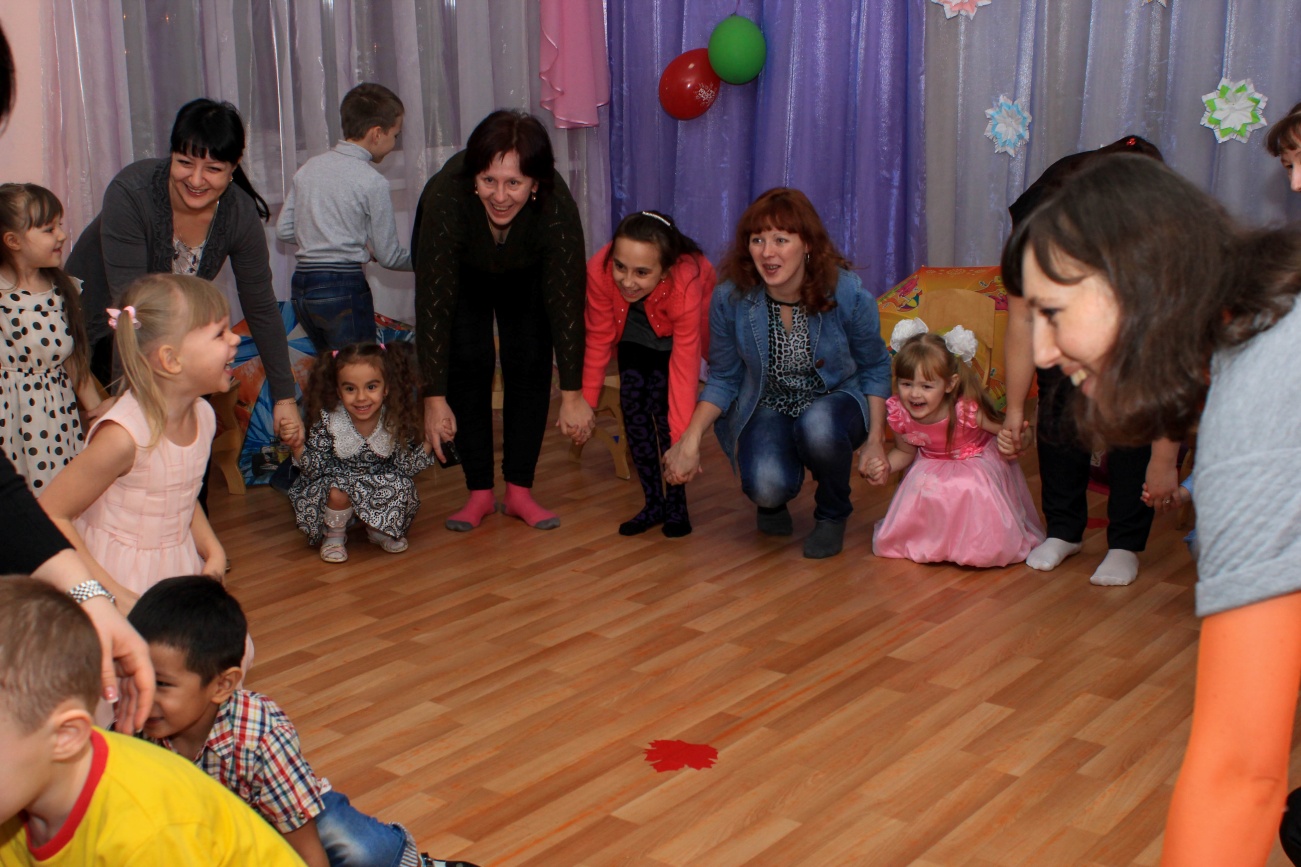 Конкурс «Литературный Парнас».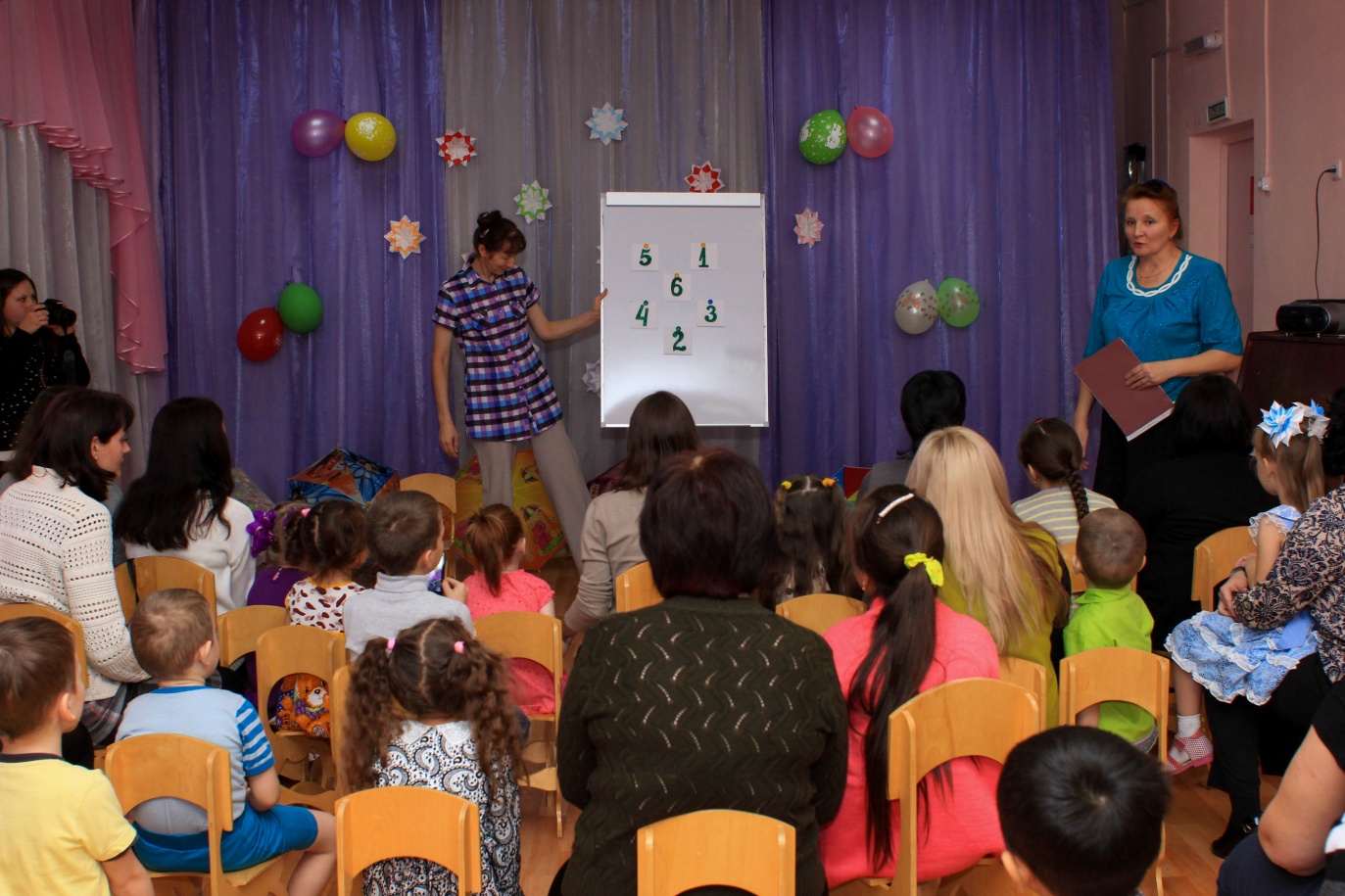 Литературная викторина по русским народным сказкам.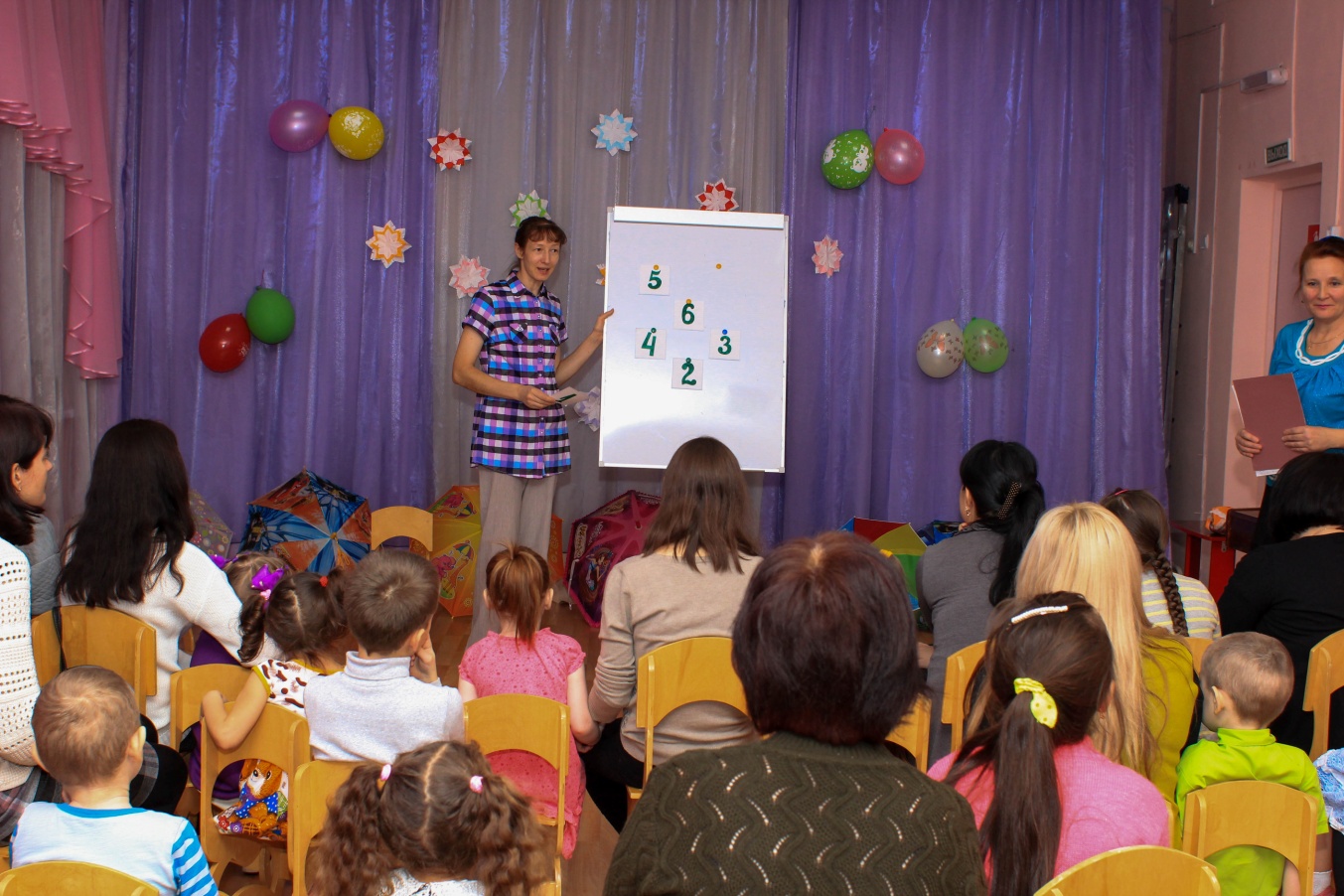 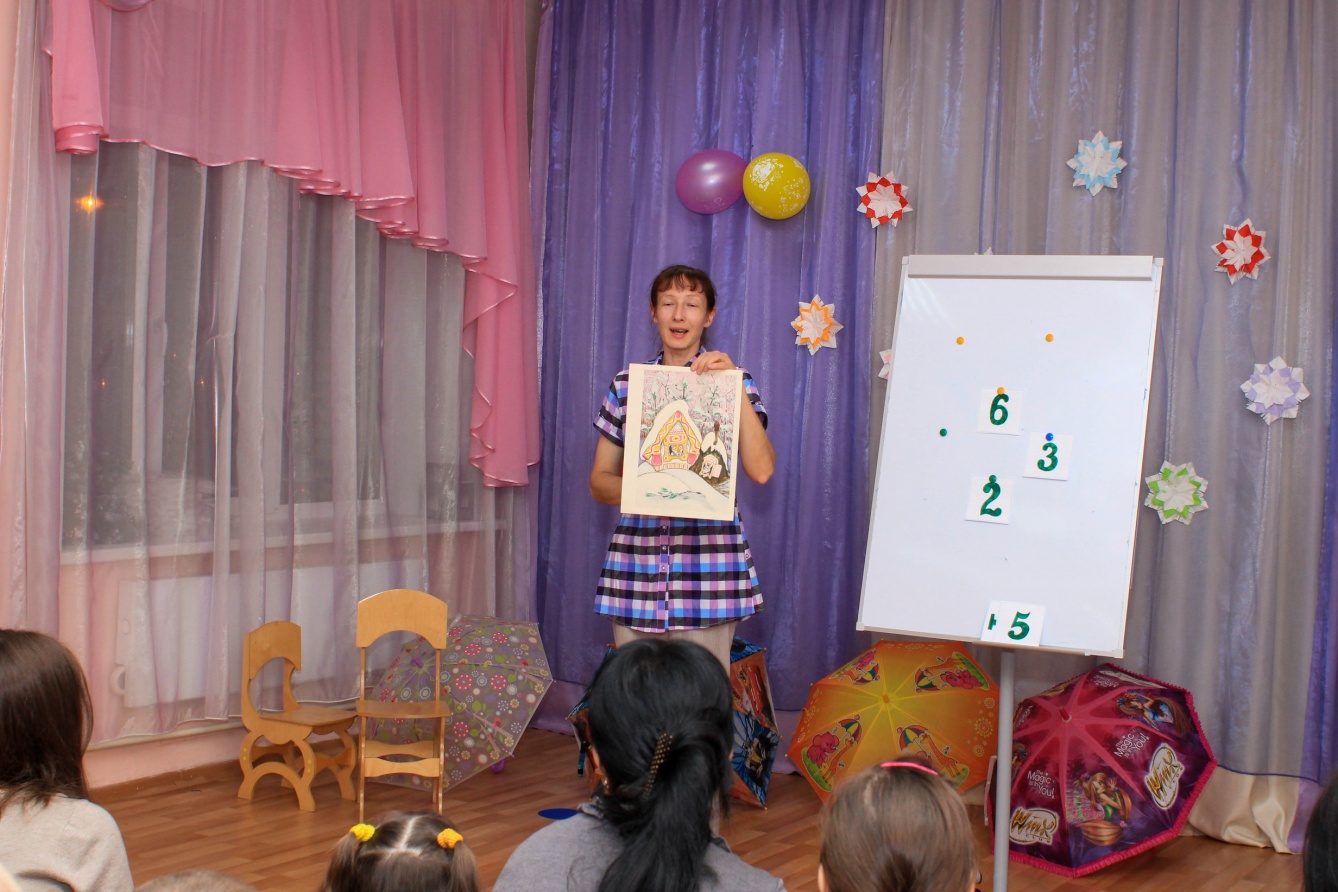 Дети приготовили подарки для мам на кружке «Крупенички».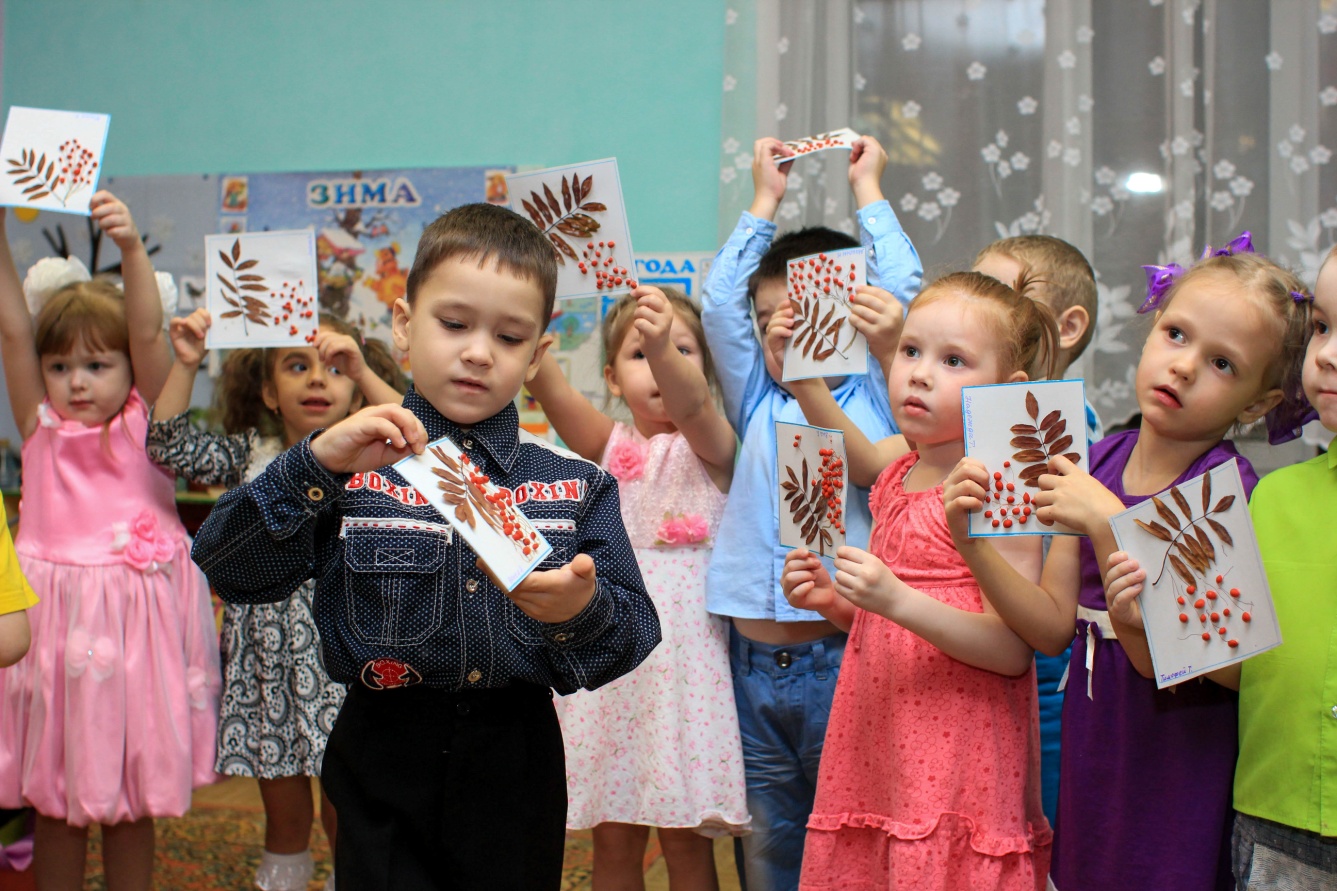 Отзывы родителей.Присутствовала на мероприятии «Встреча в стране детства». Очень понравилось всё, особенно конкурс «Литературный Парнас», с интересными вопросами по сказкам и иллюстрациям. Использую эту идею, как конкурс на дне рождения сына. Наши воспитатели Роза Юрьевна и Светлана Николаевна, смогли очень хорошо организовать программу мероприятия таким образом, что было интересно и взрослым и детям. Смогли вернуть нас в детство и напомнить нам счастливые моменты нашего прошлого. Большое спасибо за праздник, который закончился весёлым чаепитием!!! Аневич Ирина Павловна.Большое спасибо за праздник. Было очень весело и интересно. Дети и мамы довольны. Благодарим воспитателей!Родители.